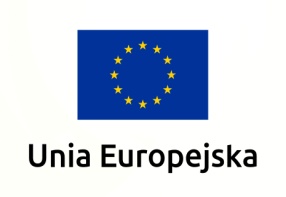 Załącznik nr 4 do Zapytania ofertowegoDA-IV-1-1.2601.2.2018...................................................          pieczęć WykonawcySkładając ofertę w zapytaniu ofertowym pn: „Sukcesywna dostawa wody mineralnej i soków owocowych na potrzeby Urzędu Marszałkowskiego Województwa Wielkopolskiego w Poznaniu w roku 2019” DA-IV-1-1.2601.2.2018 oświadczamy,  że w okresie ostatnich trzech lat przed upływem terminu składania ofert, a jeżeli okres prowadzenia działalności jest krótszy - w tym okresie, wykonaliśmy (a w przypadku świadczeń okresowych lub ciągłych wykonujemy) należycie co najmniej jedną dostawę polegającą na sukcesywnym dostarczaniu wody mineralnej i soków owocowych, o łącznej wartości co najmniej 20.000,00 zł brutto.WYKAZ WYKONANYCH DOSTAWUWAGA!Do wskazanej w wykazie dostawy/dostaw należy załączyć dowód/dowody określające czy te dostawy zostały wykonane lub są wykonywane należycie, przy czym dowodami, o których mowa, są referencje bądź inne dokumenty wystawione przez podmiot, na rzecz którego dostawy były wykonywane a w przypadku świadczeń okresowych lub ciągłych są wykonywane a jeżeli z uzasadnionej przyczyny o obiektywnym charakterze Wykonawca nie jest w stanie uzyskać tych dokumentów – oświadczenie Wykonawcy; w przypadku świadczeń okresowych lub ciągłych nadal wykonywanych referencje bądź inne dokumenty potwierdzające ich należyte wykonywanie powinny być wydane nie wcześniej niż 3 miesiące przed upływem terminu składania ofert.  ......................................					                                           ..............................................		            Miejscowość, data 						                 Podpis Wykonawcy lub osoby uprawnionej							                                 do reprezentowania WykonawcyL.p.Przedmiot dostawy(zgodnie z warunkami określonymi w zapytaniu ofertowym)Wartość dostawy(zł brutto)Podmiot na rzecz którego została wykonana / jest wykonywana dostawa Data wykonania/wykonywania dostawy(Rozpoczęcie: dd-mm-rr  Zakończenie: dd-mm-rr)